GLOSSAIREDescription du porteur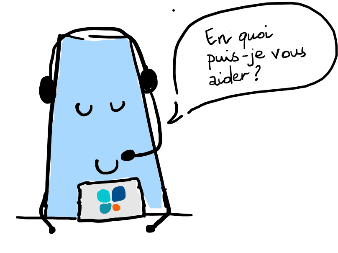 Présentation des expérimentateurs et des partenairesExpérimentateursPartenairesContexte et ConstatsObjectifs et effets attendusDescription du projetObjet de l’expérimentationPopulation cible et effectifsCritères d’inclusionCritères d’exclusionEffectifsParcours du patient / usagerOrganisation de la prise en charge / InterventionFormation, communication et informationTerrain d’expérimentationDurée de l’expérimentationPlanning prévisionnel des grandes phases de mise en œuvre de l’expérimentation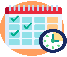 Pilotage, gouvernance et suivi de la mise en œuvreLes outils nécessaires pour l’expérimentationLes outils de la prise en charge patientLes outils non numériquesLes outils numériquesLe système d’information (SI) général de l’expérimentationObligations règlementaires et recommandations de bonnes pratiques en matière de SI et des données de santé à caractère personnelInformations recueillies sur les patients inclus dans l’expérimentationFinancement de l’expérimentationModalités de financement de la prise en charge proposéeMéthode de calcul utilisée pour définir le montant des prestations dérogatoiresTableau n. Synthèse présentant les forfaits (prestations dérogatoires) en cas de modèle à la séquence de soins financé au forfait par patientEstimation du besoin en crédits d’amorçage et d’ingénierie (CAI)Tableau n. Besoin de financement en CAIBesoin total de financementLe besoin de financement de l’expérimentation XXX sur l’ensemble de sa durée représente un montant total de XXX €. Ce montant est le maximum autorisé si tout ce qui est prévu dans le cahier de charges est réalisé.Ce montant se répartit en deux parties, non fongibles entre elles : des crédits d’amorçage et d’ingénierie pour un montant total de XXX €, versés sous forme de dotations par la CNAM pour les projets nationaux (FISS) et par les ARS pour les projets régionaux (FIR),des financements dérogatoires du droit commun, complémentaires et/ou substitutifs (préciser) pour un montant maximum de XXX € (FISS), dont les modalités de facturation et de versement sont définies par une ou plusieurs conventions avec la CNAM. Synthèse du besoin de financement Tableau N. Ventilation annuelle des créditsAutres sources de financementEstimation des coûts de la prise en charge actuelle et des coûts évitésEvaluation de l’expérimentationL’évaluation de l’expérimentation sera réalisée par une équipe externe au projet et supervisée par la Cellule d’évaluation (CELEVAL) pilotée par la DREES et la Cnam. La méthodologie de l’évaluation sera élaborée par cette équipe dans le cadre d’échanges répétés avec les porteurs et la CELEVAL. (Phrase à conserver dans le corps du texte de votre CDC) Dérogations nécessaires pour la mise en œuvre de l’expérimentationAux règles de facturation, de tarification et de remboursement relevant du code de la sécurité sociale (CSS)Aux règles d’organisation de l’offre de soins relevant des dispositions du code de la santé publique (CSP)Aux règles de tarification et d’organisation applicables aux établissements et services mentionnés à l’article l.312-1 du code de l’action sociale et des familles (CASF)Liens d’intérêtsElements bibliographiquesAnnexe 1 – Coordonnées du porteur et des partenairesAnnexe 2 – Catégories d’expérimentationsA quelle(s) catégorie(s) d’expérimentations répond le projet ? Il est possible de combiner les catégories.Annexe 3 – Grille de fonctions des outils numériquesMontant par patient Durée de la prise en charge ou couverte par le forfait (un an / un semestre / trois mois / etc.)Renseigner le cas échéant la part substitutif du forfaitForfait 1XXX €Forfait 2XXX €Forfait...XXX €Forfait NXXX €Année 1Année 2Année …Année…TotalMontant en €Montant en €Montant en €Montant en €Montant en €A1A2A3A4A5Total% du totalNb patients inclus(Prévisionnel)xxxxxxxxxxxxxxxxxxPrestations dérogatoires(Prévisionnel)XXX €XXX €XXX €XXX €XXX €XXX €CAIXXX €XXX €XXX €XXX €XXX €XXX €xx %Total généralXXX €XXX €XXX €XXX €XXX €XXX €Coût moyen de financement CAI par patientXXX € /patientCoût moyen de financement dérogatoire par patientXXX € /patientEntité juridique et/ou statut ; AdresseCoordonnées des contacts : nom et prénom, mail, téléphoneSignatures numériséesPorteur coordonnateur (si plusieurs porteurs)PorteurPorteurPorteurPartenaires expérimentateurs engagésAutres partenairesModalités de financement innovant (Art. R. 162-50-1 –I-1°)CocherSi oui, précisera) Financement forfaitaire total ou partiel pour des activités financées à l’acte ou à l’activitéb) Financement par épisodes, séquences ou parcours de soinsc) Financement modulé par la qualité, la sécurité ou l’efficience des soins, mesurées à l’échelle individuelle ou populationnelle par des indicateurs issus des bases de données médico-administratives, de données cliniques ou de données rapportées par les patients ou les participants aux projet d’expérimentation d’expérimentationsd) Financement collectif et rémunération de l’exercice coordonnéModalités d’organisation innovante (Art. R. 162-50-1 – I-2°)CocherSi oui, précisera) Structuration pluri professionnelle des soins ambulatoires ou à domicile et promotion des coopérations interprofessionnelles et de partages de compétencesb) Organisation favorisant l’articulation ou l’intégration des soins ambulatoires, des soins hospitaliers et des prises en charge dans le secteur médico-socialc) Utilisation d’outils ou de services numériques favorisant ces organisationsModalités d’amélioration de l’efficience ou de la qualité de la prise en charge des produits de santé (Art. R. 162-50-1 – II°) :CocherSi oui, préciser1o Des prises en charge par l’assurance maladie des médicaments et des produits et prestations de services et d’adaptation associées au sein des établissements de santé, notamment par la mise en place de mesures incitatives et d’un recueil de données en vie réelle2o De la prescription des médicaments et des produits et prestations de services et d’adaptation associées, notamment par le développement de nouvelles modalités de rémunération et d’incitations financières3o Du recours au dispositif de l’article L. 165-1-1 pour les dispositifs médicaux innovants avec des conditions dérogatoires de financement de ces dispositifs médicaux.